«	»		20___	г.ООО "Экострой-Дон"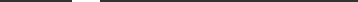 Организация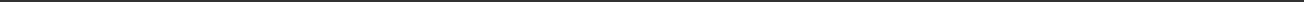 (наименование организации)в лице	действующего на основании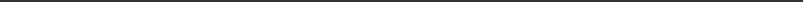 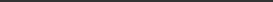 предоставляет документы для заключения договора с региональным оператором по обращению с твердыми коммунальными отходами/ТКО на период с ___.___________.20____г. Организация расположена  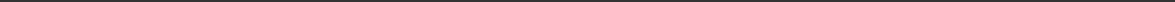 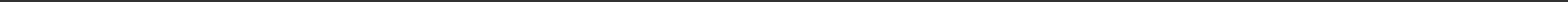 (адрес фактического расположения организации и филиалов)УКАЗАТЬ:Вид хозяйственной деятельности предприятия,  общая площадь:Юридический адрес: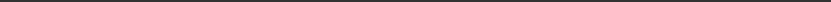 СпецификацияКонтроль за вывоз ТКО осуществляет представитель Заказчика ______________________ Тел.Обязательно приложить схему подъезда к контейнерам для вывоза ТКО.По общественным и культурно-бытовым учреждениям:дошкольные и учебные заведения (кол-во учащихся)культурно-развлекательные, спортивные (кол-во мест)общественное питание (кол-во мест)предприятия службы быта (1кв.метр/кол-во мест)транспортная инфраструктура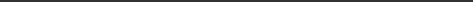 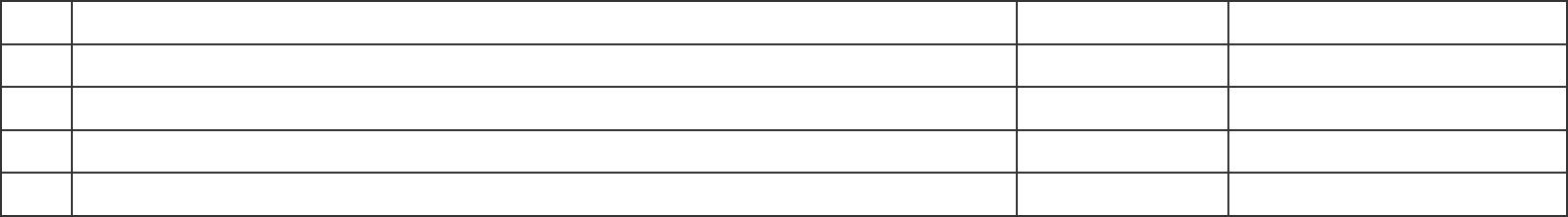 Достоверность данных гарантируем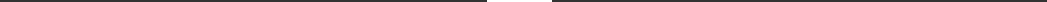 /подпись/	/И. О. Фамилия/3. Телефон, факс:_________________________3. Телефон, факс:_________________________Электронный адрес:________________________Электронный адрес:________________________Электронный адрес:________________________ИНН / КПП ______________________________________________________ИНН / КПП ______________________________________________________ИНН / КПП ______________________________________________________ИНН / КПП ______________________________________________________ИНН / КПП ______________________________________________________ОГРН___________________________4. Банковские реквизиты: в банке:___________________________ г.__________________________ОГРН___________________________4. Банковские реквизиты: в банке:___________________________ г.__________________________ОГРН___________________________4. Банковские реквизиты: в банке:___________________________ г.__________________________ОГРН___________________________4. Банковские реквизиты: в банке:___________________________ г.__________________________ОГРН___________________________4. Банковские реквизиты: в банке:___________________________ г.__________________________р/сч______________________________________________р/сч______________________________________________р/сч______________________________________________р/сч______________________________________________р/сч______________________________________________к/сч___________________________________ БИК_________________ код ОКПО________________к/сч___________________________________ БИК_________________ код ОКПО________________к/сч___________________________________ БИК_________________ код ОКПО________________к/сч___________________________________ БИК_________________ код ОКПО________________к/сч___________________________________ БИК_________________ код ОКПО________________5.5.5.5.5.Адрес контейнерной площадки(илиназвание мусоровывозящей компании)Наличие своихконтейнеров(бункеров), шт.Наличие своихконтейнеров(бункеров), шт.Периодичность, дни неделиОбъем тары, м3№ п/пНаименование отходаКод ФККОКласс опасностиМ. П.М. П.Руководитель предприятия:Руководитель предприятия:////подпись//И. О. Фамилия/Главный бухгалтер:Главный бухгалтер:///